                                          Sixth Form Trips and Events 
                  Permission Form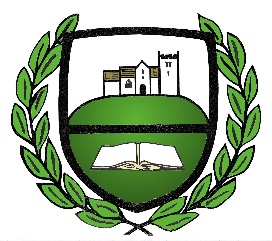 StudentsYou must complete this form by seeing each of the subject teachers for lessons which you would miss.
You must hand in this form (with all signatures) to the trip/event staff leader at least one week before the school trip or event.Student Name: …………………………………  LM Group: ………
Purpose of trip/visit: ………………………………………………...
Exact dates and times out of school: ……………………………….
LessonSubjectTeacher – with their permission & signatureTasks/Conditions setPeriod 1Period 2Period 3Period 4Period 5